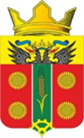 АДМИНИСТРАЦИЯ ИСТОМИНСКОГО СЕЛЬСКОГО ПОСЕЛЕНИЯАКСАЙСКОГО РАЙОНА РОСТОВСКОЙ ОБЛАСТИПОСТАНОВЛЕНИЕ28.04.2022г.                         х. Островского                                     № 92                       О создании комиссии по оценке готовности  жилищного фонда, объектов социальной инфраструктуры Истоминского сельского поселения к осенне-зимнему периоду 2022-2023 г.г.В целях оценки готовности жилищного фонда, объектов социальной инфраструктуры Истоминского сельского поселения к работе в осенне-зимний период 2022-2023 г.г., на основании ст.16,37 Федерального закона «Об общих принципах организации местного самоуправления в Российской Федерации» № 131-ФЗ, -ПОСТАНОВЛЯЮ:      1.  Утвердить состав комиссии по оценке готовности  жилищного фонда, объектов  социальной инфраструктуры  Истоминского сельского поселения к работе в осенне-зимний период 2022-2023г. (приложение №1 к настоящему постановлению).        2. Утвердить следующий порядок работы комиссии по оценке  готовности жилищного фонда, объектов социальной инфраструктуры Истоминского сельского поселения к осенне-зимнему сезону период 2022-2023г.     2.1. Заседания комиссии проводятся по мере необходимости, при наличии поступивших актов готовности жилищного фонда, объектов социальной инфраструктуры Истоминского сельского поселения к работе осенне-зимний период. Время и место заседания комиссии определяется председателем комиссии.      2.2. Комиссия вправе привлекать к своей работе специалистов, обладающих познаниями, необходимыми для рассмотрения определённых вопросов. Специалисты участвуют в заседании комиссии без права голосования. В случае необходимости, к участию в заседании комиссии может приглашаться руководитель организации или уполномоченный представитель организации.      2.3.  Подготовка документов, представленных председателями советов многоквартирных домов и объектами социальной инфраструктуры Истоминского сельского поселения, выносимых на рассмотрение комиссии, обеспечивается председателем комиссии.       Комиссия рассматривает поступившие документы в коллегиальном порядке, в закрытом заседании. Комиссия правомочна принимать решение по рассматриваемому вопросу при участии в заседании не менее половины её состава. Председательствует на заседании комиссии её председатель.      2.4. Решение комиссии принимается путём голосования, большинством голосов. При равенстве, голосов «за» и «против» решающим является голос председательствующего на заседании комиссии. Решение комиссии является основанием для составления акта проверки готовности к отопительному периоду (приложение №3 к настоящему постановлению) в осенне-зимний период с приложением Перечня с указанием сроков устранения замечаний, и его утверждения муниципальным правовым актом - Постановлением Администрации Истоминского сельского поселения.      3. Комиссии, созданной п.1 настоящего Постановления, в срок до 01.10.2022г. произвести оценку готовности жилищного фонда, объектов социальной инфраструктуры Истоминского сельского поселения к работе в осенне-зимний период и утвердить паспорт готовности (приложение №4 к настоящему постановлению).      4. Утвердить график работы комиссии в соответствии с приказом Минэнерго России от 12.03.2013 №103 «Об утверждении правил оценки готовности к отопительному периоду» (приложение № 2 к настоящему постановлению).      5. Утвердить график промывки и гидравлических испытаний системы отопления на социально-значимых объектах Истоминского сельского поселения в рамках подготовки к осенне-зимнему периоду 2022-2023г., согласно приложению №5, к настоящему постановлению.      6.   Постановление № 89 от 24.05.2021г. «О создании комиссии по оценке готовности жилищного фонда, объектов социальной инфраструктуры Истоминского сельского поселения к осенне-зимнему сезону период 2021-2022г.» считать утратившим силу.     7. Настоящее Постановление вступает в силу со дня официального размещения на сайте поселения: http://истоминская-администрация.рф/.     8. Контроль за выполнением Постановления возложить на начальника отдела по имущественным и земельным отношениям, ЖКХ, благоустройству, архитектуре и предпринимательству Администрации Истоминского сельского поселения – А.А. Косолапова Глава Администрации Истоминского сельского поселения                                                                        Д.А. КудовбаПостановление вносит отдел по имущественным и земельным отношениям, ЖКХ, благоустройству, архитектуре и                                                                                                 предпринимательству                                                                                                                                  Приложение №1 к Постановлению Администрации Истоминского сельского поселенияот 28.04.2022 № 92СОСТАВ
комиссии по оценке готовности жилищного фонда, объектов социальной инфраструктуры  Истоминского сельского поселения  к осенне-зимнему периоду 2022-2023г.г.Председатель комиссии:Кудовба Д.А.  – Глава Администрации Истоминского сельского поселенияСекретарь комиссии:Косолапов А.А. – начальник отдела имущественных и земельных отношений, ЖКХ, благоустройству, архитектуре и предпринимательству Администрации Истоминского сельского поселения;Члены комиссии:Аракелян И.С. –   Заместитель Главы Администрации Истоминского сельского поселения;Русина Л.Ю. – начальник сектора земельных отношений, налогов и сборов администрации поселения;Щицина С.А. – начальник сектора имущественных отношений и архитектуры администрации поселения;Игнатов В.Е. – генеральный директор «Аксайская ПМК РСВС» (по согласованию);Ломоносов Д.С. – начальник филиала АО «Донэнерго» - «Тепловые сети» Аксайского района тепловых сетей (по согласованию);Веренич В.Г. – начальник филиала ОАО «МРСК-Юга»-«Ростовэнерго» ПО «Центральные электрические сети» «Ростовэнерго» Аксайский район электрических сетей (по согласованию);Калиенко А.В. – главный инженер –заместитель директора филиала ПАО «Газпром газораспределение Ростов-на-Дону» в г. Аксае (по согласованию).Глава администрации Истоминскогосельского поселения                                                                                Д.А. КудовбаПриложение №2к Постановлению Администрации Истоминского сельского поселенияот 28.04.2022г. № 92ГРАФИКРаботы комиссии по оценке готовности жилищного фонда, объектов  социальной инфраструктуры  Истоминского сельского поселения  к осенне-зимнему периоду 2022-2023г.г.Глава администрации Истоминскогосельского поселения                                                                                Д.А. КудовбаПриложение №3к Постановлению Администрации Истоминского сельского поселенияот 28.04.2022г. № 92АКТпроверки готовности к отопительному периоду ____/____ гг.__________________________ "__" _________________ 20__ г.(место составления акта) (дата составления акта) Комиссия, образованная ___________________________________________________,(форма документа и его реквизиты, которым образована комиссия)в соответствии с графиком проведения проверки готовности котопительному периоду от "__" _________________ 20__ г., утвержденному _____________________________________________________________________(ФИО руководителя органа, проводящего проверку готовности к отопительному периоду)с "__" _____________ 20__ г. по "__" ____________ 20__ г. в соответствии сФедеральным законом от 27 июля . N 190-ФЗ "О теплоснабжении"провела проверку готовности к отопительному периоду _____________________________________________________________________(полное наименование теплоснабжающей организации,  потребителя тепловой энергии, в отношении которого проводилась проверка готовности к отопительному периоду) Проверка готовности к отопительному периоду проводилась в отношенииследующих объектов:1. ________________________;2. ________________________;3. ________________________;В ходе проведения проверки готовности к отопительному периоду комиссияустановила: ______________________________________________________________.(готовность/неготовность к работе в отопительном периоде) Вывод комиссии по итогам проведения проверки готовности к отопительному периоду: ___________________________________________________________________________________________________________________________________Приложение к акту проверки готовности к отопительному периоду ____/____ гг.<*> Председатель комиссии: _________________________________________________(подпись, расшифровка подписи) Члены комиссии: _________________________________________________(подпись, расшифровка подписи) С актом проверки готовности ознакомлен, один экземпляр акта получил: "__" _____________ 20__ г. __________________________________________(подпись, расшифровка подписи руководителя (его уполномоченного представителя) теплоснабжающей организации, потребителя тепловой энергии, в отношении которого проводилась проверка готовности к отопительному периоду) <*> При наличии у комиссии замечаний к выполнению требований по готовности или при невыполнении требований по готовности к акту прилагается перечень замечаний с указанием сроков их устранения.Глава администрации Истоминскогосельского поселения                                                                                Д.А. КудовбаПриложение №4к Постановлению Администрации Истоминского сельского поселенияот 28.04.2022 № 92ПАСПОРТготовности к отопительному периоду ____/____ гг.Выдан __________________________________________________________________,(полное наименование  теплоснабжающей организации, потребителя тепловой энергии, в отношении которого проводилась проверка готовности к отопительному периоду) В отношении следующих объектов, по которым проводилась проверка готовности к отопительному периоду: 1. ________________________;2. ________________________;3. ________________________;Основание выдачи паспорта готовности к отопительному периоду: Акт проверки готовности к отопительному периоду от _________№ _______.______________________________________(подпись, расшифровка подписи и печать уполномоченного органа, образовавшего комиссию по проведению проверки готовности к отопительному периоду)Глава администрации Истоминскогосельского поселения                                                                                Д.А. КудовбаПриложение № 5 к распоряжению Администрации                                                                                                                            Истоминского сельского поселенияот 28.04.2022 № 92ГРАФИКПромывки и гидравлических испытаний системы отопления на социально-значимых объектах Истоминского сельского поселения в рамках подготовки к осенне-зимнему периоду 2022-2023г.Глава администрации Истоминскогосельского поселения                                                                                     Д.А. Кудовба№Адрес объектаГрафик проверки1п. Дивный ул. Советская 110.06 – 01.08. 20222п. Дивный ул. Советская 1110.06 – 01.08. 20223п. Дивный ул. Советская 2610.06 – 01.08. 20224п. Дивный ул. Советская 26А10.06 – 01.08. 20225п. Дивный ул. Советская 2810.06 – 01.08. 20226п. Дивный ул. Советская 28А10.06 – 01.08. 20227п. Дивный ул. Советская 3010.06 – 01.08. 20228п. Дивный ул. Советская 30А10.06 – 01.08. 20229п. Дивный ул. Советская 3210.06 – 01.08. 202210п. Дивный ул. Ленина 1210.06 – 01.08. 202211х. Островского ул. Кирова 23/210.06 – 01.08. 202212х. Островского ул. Гагарина, 910.06 – 01.08. 202213х. Островского ул. Политехническая 510.06 – 01.08. 202214п. Дивный пер. Школьный 210.06 – 01.08. 202215Здание администрации п. Дорожный 10.06 – 01.08. 202216Здание СБ в п. Дивный10.06 – 01.08. 202217Здание СБ в х. Островского10.06 – 01.08. 202218СДК х. Истомино 10.06 – 01.08. 202219СДК х. Островского10.06 – 01.08. 202220СДК п. Дивный10.06 – 01.08. 202221Котельная х. Островского10.06 – 01.08. 202222Котельная п. Дивный10.06 – 01.08. 202223МБОУ Дивненская СОШ10.06 – 01.08. 202224МБОУ Островская СОШ10.06 – 01.08. 202225МБОУ Истоминская ООШ10.06 – 01.08. 202226МБДОУ «Светлячок» в п. Дорожный10.06 – 01.08. 202227МБДОУ «Золотая рыбка» в х. Истомино10.06 – 01.08. 202228МБДОУ «Дюймовочка» в п. Дивный10.06 – 01.08. 202229МБДОУ «Росинка» в х. Островского10.06 – 01.08. 202230Амбулатория в х. Островского10.06 – 01.08. 202231ФАП в х. Истомино10.06 – 01.08. 202232ФАП в п. Дивный10.06 – 01.08. 202233ФАП в п. Дорожный10.06 – 01.08. 2022№ п\пНаименование объектаСрок проведения работсоциально-значимые объектысоциально-значимые объектысоциально-значимые объекты1Администрация Истоминского с/пдо 01.08.20222МБУК ИСП «Истоминский СДК»:СДК х. Островского;до 01.08.20223МБУК ИСП «Истоминский СДК»:СДК  х. Истоминодо 01.08.20224МБУК ИСП «Истоминский СДК»:СК п. Дивныйдо 01.08.20225МБУЗ ЦРБ Аксайского района: Амбулатория  х. Островского до 01.08.20226МБУЗ ЦРБ Аксайского района:ФАП п. Дорожныйдо 01.08.20227МБУЗ ЦРБ Аксайского района:ФАП х. Истоминодо 01.08.20228МБУЗ ЦРБ Аксайского района:ФАП п. ДивныйДо 01.08.20229МБОУ Дивненская СОШдо 01.08.202210МБОУ Островская СОШ до 01.08.202211МБОУ Истоминская ООШдо 01.08.202212МБДОУ  «Светлячок», п. Дорожныйдо 01.08.202213МБДОУ  «Золотая рыбка», х. Истоминодо 01.08.202214МБДОУ «Дюймовочка», п. Дивныйдо 01.08.202215МБДОУ «Росинка», х. Островскогодо 01.08.202216Котельная № 13, х. Островского филиала «Донэнерго»-«Тепловые сети » Аксайского района тепловых сетейдо 01.08.202217Котельная № 11, п. Дивный филиала «Донэнерго»-«Тепловые сети » Аксайского района тепловых сетейдо 01.08.202218Здание СБ в п. Дивныйдо 01.08.202219Здание СБ в х. Островскогодо 01.08.2022многоквартирный жилищный фондмногоквартирный жилищный фондмногоквартирный жилищный фонд20МКД по ул. Советская № 1, п. Дивный;до 01.08.202221МКД по ул. Советская № 11, п. Дивный;до 01.08.202222МКД по ул. Советская № 26, п. Дивный;до 01.08.202223МКД по ул. Советская № 26 А, п. Дивный;до 01.08.202224МКД по ул. Советская № 28, п. Дивный;до 01.08.202225МКД по ул. Советская № 28 А, п. Дивный;до 01.08.202226МКД по ул. Советская № 30, п. Дивный;до 01.08.202227МКД по ул. Советская № 30 А, п. Дивныйдо 01.08.202228МКД по ул. Советская № 32, п. Дивныйдо 01.08.202229МКД по ул. Ленина № 12, п. Дивныйдо 01.08.202230МКД по ул. Кирова №23/2, х. Островскогодо 01.08.202231МКД по ул. Гагарина №9, х. Островскогодо 01.08.202232МКД по ул. Политехническая №5, х. Островскогодо 01.08.202233МКД по пер. Школьный №2, п. Дивныйдо 01.08.2022